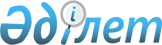 Об утверждении Комплексного плана работ по внедрению стандартов корпоративного управления стран Организации экономического сотрудничества и развития и дальнейшему улучшению инвестиционного бизнес-климата в рамках Таможенного союза
					
			Утративший силу
			
			
		
					Постановление Правительства Республики Казахстан от 21 июня 2013 года № 643. Утратило силу постановлением Правительства Республики Казахстан от 24 февраля 2016 года № 103      Сноска. Утратило силу постановлением Правительства РК от 24.02.2016 № 103.      Правительство Республики Казахстан ПОСТАНОВЛЯЕТ:



      1. Утвердить прилагаемый Комплексный план работ по внедрению стандартов корпоративного управления стран Организации экономического сотрудничества и развития и дальнейшему улучшению инвестиционного бизнес-климата в рамках Таможенного союза (далее – Комплексный план).



      2. Центральным и местным исполнительным органам, а также заинтересованным организациям, ответственным за исполнение Комплексного плана:

      1) принять меры по реализации Комплексного плана;

      2) по итогам года, не позднее 20 января, представлять информацию о ходе его реализации в Министерство национальной экономики Республики Казахстан.

      Сноска. Пункт 2 с изменением, внесенным постановлением Правительства РК от 28.12.2015 № 1092.



      3. Министерству национальной экономики Республики Казахстан по итогам года, не позднее 1 февраля, представлять в Правительство Республики Казахстан сводную информацию о ходе реализации Комплексного плана.

      Сноска. Пункт 3 в редакции постановления Правительства РК от 28.12.2015 № 1092.



      4. Канцелярии Премьер-Министра Республики Казахстан по итогам года, не позднее 1 марта, представлять сводную информацию о ходе выполнения Комплексного плана в Администрацию Президента Республики Казахстан.



      5. Контроль за исполнением настоящего постановления возложить на Первого заместителя Премьер-Министра Республики Казахстан Сагинтаева Б.А.

      Сноска. Пункт 4 в редакции постановления Правительства РК от 28.12.2015 № 1092.



      6. Настоящее постановление вводится в действие со дня подписания.      Премьер-Министр

      Республики Казахстан                       С. Ахметов

Утвержден         

постановлением Правительства

Республики Казахстан    

от 21 июня 2013 года № 643 

                           Комплексный план работ

           по внедрению стандартов корпоративного управления

           стран Организации экономического сотрудничества и

            развития и дальнейшему улучшению инвестиционного

                бизнес-климата в рамках Таможенного союза      Сноска. Комплексный план работ с изменением, внесенным постановлением Правительства РК от 28.12.2015 № 1092.

      Примечание: расшифровка аббревиатур:

      АБЭКП – Агентство Республики Казахстан по борьбе с экономической и коррупционной преступностью (финансовая полиция)

      МЗ – Министерство здравоохранения Республики Казахстан

      МИД – Министерство иностранных дел Республики Казахстан

      МИНТ – Министерство индустрии и новых технологий Республики Казахстан

      МНГ – Министерство нефти и газа Республики Казахстан

      МОН – Министерство образования и науки Республики Казахстан

      МООС – Министерство охраны окружающей среды Республики Казахстан

      МРР – Министерство регионального развития Республики Казахстан

      МТК – Министерство транспорта и коммуникаций Республики Казахстан

      МТСЗН – Министерство труда и социальной защиты населения Республики Казахстан

      МЭБП – Министерство экономики и бюджетного планирования Республики Казахстан

      МФ – Министерство финансов Республики Казахстан

      МЮ – Министерство юстиции Республики Казахстан

      МИР - Министерство по инвестициям и развитию Республики Казахстан;

      МНЭ - Министерство национальной экономики Республики Казахстан

      НБ - Национальный Банк Республики Казахстан

      АО «ФНБ «Самрук-Казына» – акционерное общество «Фонд национального благосостояния «Самрук-Казына» 

      АО «НУХ «КазАгро» - акционерное общество «Национальный управляющий холдинг «КазАгро»

      АО «Национальное агентство по экспорту и инвестициям «KAZNEX INVEST» - акционерное общество «Национальное агентство по экспорту и инвестициям «KAZNEX INVEST»

      ГЧП – государственно-частное партнерство

      ЕБРР – Европейский Банк Реконструкции и Развития

      НЭПК «Союз «Атамекен» – национальная экономическая палата Казахстана «Союз «Атамекен»

      ОЭСР – Организация экономического сотрудничества и развития

      СМИ – средства массовой информации
					© 2012. РГП на ПХВ «Институт законодательства и правовой информации Республики Казахстан» Министерства юстиции Республики Казахстан
				№ п/пНаименование мероприятияФорма завершенияОтветственные исполнителиСрок исполненияПредполагаемые расходы (тыс. тенге)123456 Направление 1. Совершенствование законодательства по вопросам корпоративного управления. Внедрение корпоративного управления в акционерных обществах с государственным участием Направление 1. Совершенствование законодательства по вопросам корпоративного управления. Внедрение корпоративного управления в акционерных обществах с государственным участием Направление 1. Совершенствование законодательства по вопросам корпоративного управления. Внедрение корпоративного управления в акционерных обществах с государственным участием Направление 1. Совершенствование законодательства по вопросам корпоративного управления. Внедрение корпоративного управления в акционерных обществах с государственным участием Направление 1. Совершенствование законодательства по вопросам корпоративного управления. Внедрение корпоративного управления в акционерных обществах с государственным участием Направление 1. Совершенствование законодательства по вопросам корпоративного управления. Внедрение корпоративного управления в акционерных обществах с государственным участием1.После решения вопроса финансирования проекта со стороны ЕБРР по оказанию содействия в осуществлении реформы корпоративного управления и технической помощи по правовым аспектам (на безвозмездной основе) создать рабочую группу с участием всех заинтересованных сторон по выработке предложений по внесению изменений и дополнений в законодательство Республики Казахстан по вопросам корпоративного управленияприказ МЭБП РК о создании рабочей группыМЭБП, МФ, МЮ, АО «ФНБ «Самрук-Казына» (по согласованию), АО «Национальное агентство по экспорту и инвестициям «KAZNEX INVEST» (по согласованию), АО «НУХ «КазАгро» (по согласованию)сентябрь

2013 годане требуются2.Разработать Концепцию проекта Закона Республики Казахстан «О внесении изменений и дополнений в некоторые законодательные акты Республики Казахстан по вопросам корпоративного управления в акционерных обществах»протокол МВК по вопросам законопроект ной деятельностиНБ (по согласованию) МНЭ, МФ, МЮдекабрь 2015 годане требуются3.Внести изменения и дополнения в Типовой кодекс корпоративного управления для акционерных обществ с государственным участием, утвержденный приказом Заместителя Премьер-Министра Республики Казахстан - Министра экономики и бюджетного планирования Республики Казахстан от 17 мая 2007 года № 86приказ МНЭМНЭ, АО «ФНБ «Самрук-Казына» (по согласованию), АО «Национальное агентство по экспорту и инвестициям «KAZNEX INVEST» (по согласованию), АО «НУХ «КазАгро» (по согласованию)сентябрь 2016 годане требуются4.Разработать и утвердить проект приказа Министра национальной экономики Республики Казахстан «Об утверждении Правил оценки корпоративного управления в контролируемых государством акционерных обществах»приказ МНЭМНЭ, АО «ФНБ «Самрук- Казына» (по согласованию)сентябрь 2016 годане требуются5.Провести мониторинг внедрения корпоративного управления в акционерных обществах с государственным участием в соответствии со стандартами Организации экономического сотрудничества и развитияотчет по мониторингу в Правительство Республики КазахстанМНЭежегодно, к 25 декабря, начиная с 2016 годане требуютсяНаправление 2:

Повышение привлекательности инвестиционного климатаНаправление 2:

Повышение привлекательности инвестиционного климатаНаправление 2:

Повышение привлекательности инвестиционного климатаНаправление 2:

Повышение привлекательности инвестиционного климатаНаправление 2:

Повышение привлекательности инвестиционного климатаНаправление 2:

Повышение привлекательности инвестиционного климата6.Проработать вопрос расширения круга участников процесса разработки проектов нормативных правовых актов, затрагивающих интересы субъектов инвестиционной деятельности, в том числе разработать механизмы проведения консультаций с иностранными инвесторами и представителями неправительственных организацийпредложения в Правительство Республики КазахстанМЭБП, МРР, МИНТ, АО «Национальное агентство по экспорту и инвестициям «KAZNEX INVEST» (по согласованию)декабрь

2013 годане требуются7.Проработать вопросы предоставления гарантий от изменения законодательства для инвесторов в приоритетные отрасли экономикипредложения в Правительство Республики КазахстанМЭБП, МИНТ, МЮ, АО «Национальное агентство по экспорту и инвестициям «KAZNEX INVEST» (по согласованию)декабрь

2013 годане требуются8.Принять меры по обеспечению доступности информации касательно планов по изменению нормативных правовых актов, принятых законодательных нововведений, а также публикации всех законодательных и подзаконных актов Республики Казахстан, затрагивающих интересы инвесторов, на соответствующих специализированных веб-сайтах и интернет-ресурсах государственных органов и загранучреждений Республики Казахстан на бесплатной основе на английском языкеинформация в Правительство Республики КазахстанМЭБП, МИНТ, МИД, МЮ, АО «Национальное агентство по экспорту и инвестициям «KAZNEX INVEST» (по согласованию)декабрь

2013 годане требуются9.Провести сопоставительный анализ инвестиционной политики Республики Казахстан, Республики Беларусь и Российской Федерации, в том числе мер государственной поддержки и программных документовинформация в МНЭМИРмарт 2016 годане требуются10.Проанализировать возможности использования потенциала Таможенного союза и Единого экономического пространства в рамках проводимой инвестиционной политики Казахстана и выработать меры по максимальному использованию данного потенциала для повышения конкурентоспособности казахстанской экономикиинформация в МНЭМИР, МНЭмарт 2016 годане требуются11.Выработать предложения по исключению изъятий, существующих и предусмотренных договорно-правовой базой Таможенного союза и Единого экономического пространствапредложения в Правительство Республики КазахстанМЭБП, МТК, МИНТ, МЮ, МФ, МНГ, МТСЗН, МРР, заинтересованные государственные органы, организации, холдингииюнь

2014 годане требуютсяНаправление 3:

Расширение доступа иностранных инвесторов к

международному коммерческому арбитражуНаправление 3:

Расширение доступа иностранных инвесторов к

международному коммерческому арбитражуНаправление 3:

Расширение доступа иностранных инвесторов к

международному коммерческому арбитражуНаправление 3:

Расширение доступа иностранных инвесторов к

международному коммерческому арбитражуНаправление 3:

Расширение доступа иностранных инвесторов к

международному коммерческому арбитражуНаправление 3:

Расширение доступа иностранных инвесторов к

международному коммерческому арбитражу12.Проработать вопрос расширения доступа иностранных инвесторов к международному коммерческому арбитражу в соответствии с ратифицированными Республикой Казахстан международными договорамипредложения в Правительство Республики КазахстанМЭБП, МЮ, МИДдекабрь

2013 годане требуютсяНаправление 4:

Обеспечение гибкости и реалистичности требований к местному

содержанию услуг, товаров и рабочей силыНаправление 4:

Обеспечение гибкости и реалистичности требований к местному

содержанию услуг, товаров и рабочей силыНаправление 4:

Обеспечение гибкости и реалистичности требований к местному

содержанию услуг, товаров и рабочей силыНаправление 4:

Обеспечение гибкости и реалистичности требований к местному

содержанию услуг, товаров и рабочей силыНаправление 4:

Обеспечение гибкости и реалистичности требований к местному

содержанию услуг, товаров и рабочей силыНаправление 4:

Обеспечение гибкости и реалистичности требований к местному

содержанию услуг, товаров и рабочей силы13.Проработать вопрос развития малого и среднего бизнеса с участием инвесторов и привлечением прямых иностранных инвестицийпредложения в Правительство Республики КазахстанМЭБП, МРР, МИНТ, НЭПК «Союз «Атамекен» (по согласованию)декабрь

2013 годане требуютсяНаправление 5:

Развитие государственно-частного партнерства

в части расширения механизмов ГЧПНаправление 5:

Развитие государственно-частного партнерства

в части расширения механизмов ГЧПНаправление 5:

Развитие государственно-частного партнерства

в части расширения механизмов ГЧПНаправление 5:

Развитие государственно-частного партнерства

в части расширения механизмов ГЧПНаправление 5:

Развитие государственно-частного партнерства

в части расширения механизмов ГЧПНаправление 5:

Развитие государственно-частного партнерства

в части расширения механизмов ГЧП14.Проработать вопросы внедрения «пилотных» проектов ГЧП в сферах транспорта, здравоохранения, образования и науки, водоснабженияинформация в Правительство Республики КазахстанМЭБП, МОН, МТК, МЗ, МРРиюнь

2014 годане требуютсяНаправление 6:

Защита прав интеллектуальной собственностиНаправление 6:

Защита прав интеллектуальной собственностиНаправление 6:

Защита прав интеллектуальной собственностиНаправление 6:

Защита прав интеллектуальной собственностиНаправление 6:

Защита прав интеллектуальной собственностиНаправление 6:

Защита прав интеллектуальной собственности15.Провести анализ влияния совершенствования законодательства в сфере охраны, защиты и развития интеллектуальной собственности на улучшение инвестиционного климата Республики Казахстанинформация в Правительство Республики КазахстанМЭБП, МЮиюнь

2014 годане требуются16.Разработать проект Закона Республики Казахстан «О внесении изменений и дополнений в некоторые законодательные акты Республики Казахстан по вопросам правового регулирования сферы интеллектуальной собственности»внесение проекта Закона в Правительство Республики КазахстанМЮсентябрь

2013 годане требуютсяНаправление 7:

Развитие практики ответственного ведения бизнесаНаправление 7:

Развитие практики ответственного ведения бизнесаНаправление 7:

Развитие практики ответственного ведения бизнесаНаправление 7:

Развитие практики ответственного ведения бизнесаНаправление 7:

Развитие практики ответственного ведения бизнесаНаправление 7:

Развитие практики ответственного ведения бизнеса17.Проработать вопросы присоединения Республики Казахстан к Декларации ОЭСР 

«О международных инвестициях и многонациональных предприятиях» предложения в Правительство Республики КазахстанМЭБП, МЮ, МИД, МИНТдекабрь

2013 годане требуются18.Обеспечить деятельность рабочего органа Национального контактного центраинформация в Правительство Республики КазахстанМИНТ, МЭБП, заинтересованные государственные органыдекабрь

2013 годане требуются19.Изучить возможность распространения требований по раскрытию информации на экологические и другие нефинансовые показатели деятельности инвесторов, в частности, путем внесения дополнений в Законы Республики Казахстан «Об акционерных обществах», «О рынке ценных бумаг» и другие обязательства компаний-эмитентов по опубликованию информации о соблюдении законодательства в сфере охраны окружающей среды, трудовых отношений, а также реализуемой политики ответственного ведения бизнесапредложения в Правительство Республики КазахстанМЭБП, МИНТ, МООС, МЮ, МТСЗН, АО «ФНБ «Самрук-Казына» (по согласованию), АО «Национальное агентство по экспорту и инвестициям «KAZNEX INVEST» (по согласованию), АО «НУХ «КазАгро» (по согласованию)декабрь

2013 годане требуются20.Разработать основные подходы развития практики ответственного ведения бизнеса предложения в Правительство Республики КазахстанМЭБП, МИНТ, МООС, АО «ФНБ «Самрук-Казына» (по согласованию), АО «Национальное агентство по экспорту и инвестициям «KAZNEX INVEST» (по согласованию), АО «НУХ «КазАгро» (по согласованию)июнь

2014 годане требуютсяНаправление 8:

Расширение доступа иностранных инвесторов к

земельным ресурсам сельскохозяйственного назначенияНаправление 8:

Расширение доступа иностранных инвесторов к

земельным ресурсам сельскохозяйственного назначенияНаправление 8:

Расширение доступа иностранных инвесторов к

земельным ресурсам сельскохозяйственного назначенияНаправление 8:

Расширение доступа иностранных инвесторов к

земельным ресурсам сельскохозяйственного назначенияНаправление 8:

Расширение доступа иностранных инвесторов к

земельным ресурсам сельскохозяйственного назначенияНаправление 8:

Расширение доступа иностранных инвесторов к

земельным ресурсам сельскохозяйственного назначения21.Проработать вопросы увеличения максимального срока аренды земель сельскохозяйственного назначения для иностранных инвесторов информация в Правительство Республики КазахстанМЭБП, МРР, МООС, МСХдекабрь

2013 годане требуютсяНаправление 9:

Либерализация торговой политикиНаправление 9:

Либерализация торговой политикиНаправление 9:

Либерализация торговой политикиНаправление 9:

Либерализация торговой политикиНаправление 9:

Либерализация торговой политикиНаправление 9:

Либерализация торговой политики22.Выработать предложения по сокращению списка документов, требуемых при экспортно-импортных операциях, и снижению их стоимостиинформация в Правительство Республики КазахстанМЭБП, МФиюнь

2014 годане требуются23.Выработать предложения по совершенствованию видов государственного контроля в местах пересечения таможенной границыинформация в Правительство Республики КазахстанМЭБП, МФ, МСХиюнь

2014 годане требуются24.Обеспечить внедрение автоматизированной системы обработки таможенных данных, в том числе системы электронного декларирования, обеспечить наличие инструкций на английском языкеинформация в Правительство Республики КазахстанМЭБП, МФдекабрь

2014 годане требуются25.Обеспечить внедрение системы «Единого электронного окна» при экспортно-импортных операциях в сфере внешней торговли информация в Правительство Республики КазахстанМЭБП, МФдекабрь

2014 годане требуютсяНаправление 10:

Создание условий для снижения административной

и коррупционной нагрузки на иностранных инвесторов,

обеспечение более эффективного сопровождения выхода

иностранных инвесторов на национальный рынокНаправление 10:

Создание условий для снижения административной

и коррупционной нагрузки на иностранных инвесторов,

обеспечение более эффективного сопровождения выхода

иностранных инвесторов на национальный рынокНаправление 10:

Создание условий для снижения административной

и коррупционной нагрузки на иностранных инвесторов,

обеспечение более эффективного сопровождения выхода

иностранных инвесторов на национальный рынокНаправление 10:

Создание условий для снижения административной

и коррупционной нагрузки на иностранных инвесторов,

обеспечение более эффективного сопровождения выхода

иностранных инвесторов на национальный рынокНаправление 10:

Создание условий для снижения административной

и коррупционной нагрузки на иностранных инвесторов,

обеспечение более эффективного сопровождения выхода

иностранных инвесторов на национальный рынокНаправление 10:

Создание условий для снижения административной

и коррупционной нагрузки на иностранных инвесторов,

обеспечение более эффективного сопровождения выхода

иностранных инвесторов на национальный рынок26.Проработать вопросы снижения административной нагрузки и упрощения порядка привлечения иностранной рабочей силы для иностранных специалистов, имеющих соответствующую квалификациюпредложения в Правительство Республики КазахстанМЭБП, МТСЗН, МРР, МИНТ, МЮдекабрь

2013 годане требуются27.Обеспечить наличие актуальной детальной информации по процедурам получения разрешений в приоритетных сферах (в том числе на привлечение иностранной рабочей силы) на веб-сайте http://www.invest.gov.kzинформация в МИНТМТСЗН, МИД, МЭБП, заинтересованные государственные органы, АО «Национальное агентство по экспорту и инвестициям «KAZNEX INVEST» (по согласованию)на ежеквартальной основе, до 2015 годане требуются28.Принять меры по усилению борьбы с коррупцией и обеспечению выполнения Казахстаном рекомендаций Стамбульского плана ОЭСР по противодействию коррупции информация в Правительство Республики КазахстанАБЭКП (по согласованию), МЭБП, МФ, МРР, МНГдекабрь

2014 годане требуютсяНаправление 11:

Улучшение налогового и таможенного режима для инвестицийНаправление 11:

Улучшение налогового и таможенного режима для инвестицийНаправление 11:

Улучшение налогового и таможенного режима для инвестицийНаправление 11:

Улучшение налогового и таможенного режима для инвестицийНаправление 11:

Улучшение налогового и таможенного режима для инвестицийНаправление 11:

Улучшение налогового и таможенного режима для инвестиций29.Изучить целесообразность дополнения действующего законодательства Республики Казахстан (Налоговый кодекс Республики Казахстан, Закон Республики Казахстан «Об инвестициях») видами инвестиционных преференций для инвесторов в приоритетные сектора экономики (обрабатывающая промышленность) с учетом международного опытапредложения в Правительство Республики КазахстанМЭБП, МИНТ, АО «Национальное агентство по экспорту и инвестициям «KAZNEX INVEST» (по согласованию)июнь

2014 годане требуютсяНаправление 12:

Снижение участия государства в экономике и барьеров для иностранных

инвесторов в отдельных секторах экономики (телекоммуникации, СМИ,

банковский сектор, транспорт)Направление 12:

Снижение участия государства в экономике и барьеров для иностранных

инвесторов в отдельных секторах экономики (телекоммуникации, СМИ,

банковский сектор, транспорт)Направление 12:

Снижение участия государства в экономике и барьеров для иностранных

инвесторов в отдельных секторах экономики (телекоммуникации, СМИ,

банковский сектор, транспорт)Направление 12:

Снижение участия государства в экономике и барьеров для иностранных

инвесторов в отдельных секторах экономики (телекоммуникации, СМИ,

банковский сектор, транспорт)Направление 12:

Снижение участия государства в экономике и барьеров для иностранных

инвесторов в отдельных секторах экономики (телекоммуникации, СМИ,

банковский сектор, транспорт)Направление 12:

Снижение участия государства в экономике и барьеров для иностранных

инвесторов в отдельных секторах экономики (телекоммуникации, СМИ,

банковский сектор, транспорт)30.Изучить целесообразность проведения нового этапа приватизации государственных предприятий путем проведения анализа всех госпредприятий и определения перечня компаний для передачи частному секторупредложения в Правительство Республики КазахстанМЭБП, МФ, заинтересованные государственные органы, АО «ФНБ «Самрук-Казына» (по согласованию)июнь

2014 годане требуются31.Изучить целесообразность проведения регулярной дополнительной эмиссии ценных бумаг при доли участия государства меньше контрольного пакета, а также продажи пакета акций при мажоритарном участии государствапредложения в Правительство Республики КазахстанМЭБП, АО «ФНБ «Самрук-Казына» (по согласованию)июнь

2014 годане требуются32.Изучить целесообразность введения запрета компаниям с государственным участием более 50 % на покупку акций частных предприятий предложения в Правительство Республики КазахстанМЭБП, заинтересованные государственные органы, АО «ФНБ «Самрук-Казына» (по согласованию)июнь

2014 годане требуются33.Изучить целесообразность разработки проекта Закона Республики Казахстан «О национализации» с определением четкого перечня условий и процедур возможного участия государства в капитале компанийпредложения в Правительство Республики КазахстанМЭБП, заинтересованные государственные органы, АО «ФНБ «Самрук-Казына» (по согласованию)июнь

2014 годане требуются34.Изучить целесообразность введения заявительного принципа приватизации, предполагающего предоставление права потенциальным покупателям инициировать рассмотрение вопроса о включении того или иного предприятия с государственным участием в прогнозный план приватизации предложения в Правительство Республики КазахстанМЭБП, МФ, заинтересованные государственные органы, АО «ФНБ «Самрук-Казына» (по согласованию)июнь

2014 годане требуются